Non-Standard laminated elastomeric bearingsThe following information is required to be supplied for non-standard laminated elastomeric bearings.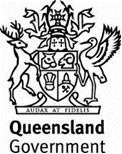 Annexure MRTS81.1 (November 2020)Annexure MRTS81.1 (November 2020)Annexure MRTS81.1 (November 2020)Bridge BearingsBridge BearingsBridge BearingsSpecific Contract RequirementsSpecific Contract RequirementsSpecific Contract RequirementsContract Number Contract Number Note:Clause references within brackets in this Annexure refer to Clauses in the parent Technical Specification MRTS81 unless otherwise noted.Clause references within brackets in this Annexure refer to Clauses in the parent Technical Specification MRTS81 unless otherwise noted.Clause references within brackets in this Annexure refer to Clauses in the parent Technical Specification MRTS81 unless otherwise noted.StructureElastomeric bearings (Clause 6)Single unbonded layer bearingsThe following information is required to be supplied for all single unbounded layer bearings.Elastomeric bearings (Clause 6)Single unbonded layer bearingsThe following information is required to be supplied for all single unbounded layer bearings.Elastomeric bearings (Clause 6)Single unbonded layer bearingsThe following information is required to be supplied for all single unbounded layer bearings.Elastomeric bearings (Clause 6)Single unbonded layer bearingsThe following information is required to be supplied for all single unbounded layer bearings.Elastomeric bearings (Clause 6)Single unbonded layer bearingsThe following information is required to be supplied for all single unbounded layer bearings.Elastomeric bearings (Clause 6)Single unbonded layer bearingsThe following information is required to be supplied for all single unbounded layer bearings.Standard Work Item NumberDimensions (mm)Dimensions (mm)Dimensions (mm)Service load at zero shear and zero rotation (kN/m)Standard Work Item NumberLengthBreathThicknessService load at zero shear and zero rotation (kN/m)Laminated elastomeric bearingsThe following information is required to be supplied for laminated elastomeric bearings.Laminated elastomeric bearingsThe following information is required to be supplied for laminated elastomeric bearings.Standard Work Item NumberAS part number (refer AS 5100.4)Plan size (mm x mm)Overall Height (mm)Compression stiffness at zero shear (kN/mm)Mean shear stiffness (KN/mm)Shear deflection capacity (mm)Rated load at zero shear & zero rotation (kN)Rated load at max. shear & zero rotation (kN)Pot bearings (Clause 7)The following information is required to be supplied for all pot bearings.Pot bearings (Clause 7)The following information is required to be supplied for all pot bearings.Pot bearings (Clause 7)The following information is required to be supplied for all pot bearings.Pot bearings (Clause 7)The following information is required to be supplied for all pot bearings.Pot bearings (Clause 7)The following information is required to be supplied for all pot bearings.Pot bearings (Clause 7)The following information is required to be supplied for all pot bearings.Pot bearings (Clause 7)The following information is required to be supplied for all pot bearings.Pot bearings (Clause 7)The following information is required to be supplied for all pot bearings.Pot bearings (Clause 7)The following information is required to be supplied for all pot bearings.Item No.LocationType (sliding or fixed)Maximum ultimate compression load (kN)Maximum ultimate shear load (kN)Minimum ultimate compression load (kN)Serviceability vertical load (kN)Movement (sliding bearings) (mm)Design rotation (radian)Item No.LocationType (sliding or fixed)ULCmaxULSmaxULCminSLSmaxMovement (sliding bearings) (mm)Design rotation (radian)Supplementary requirements (Clause 8)The following supplementary requirements shall apply to the supply and testing of bearings.Supplementary requirements (Clause 8)The following supplementary requirements shall apply to the supply and testing of bearings.